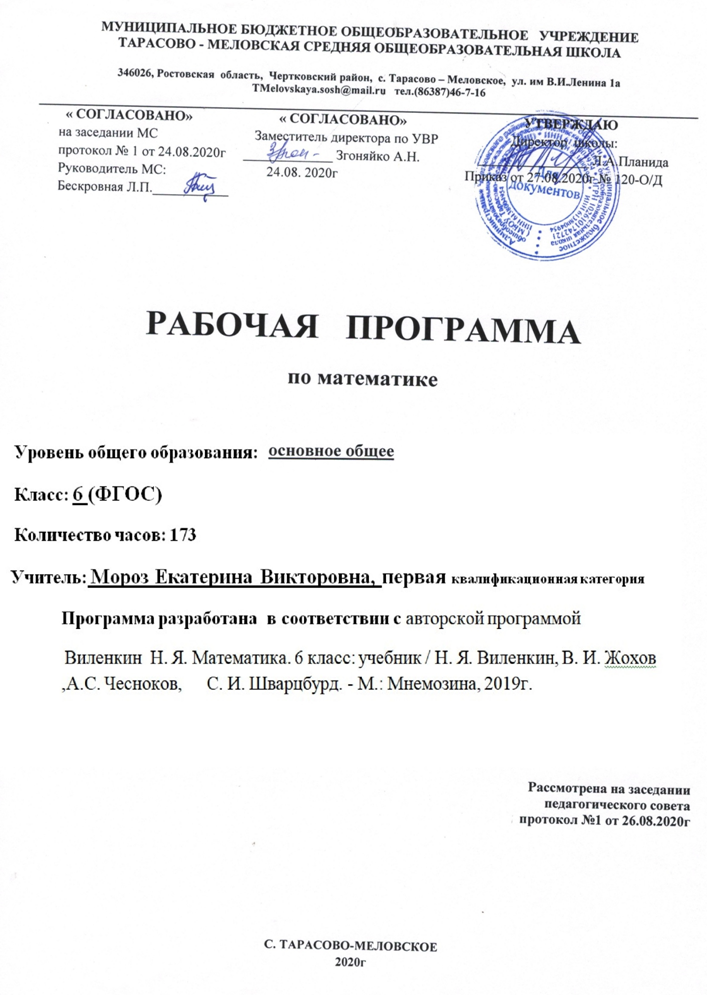 Раздел 1. Пояснительная запискаДанная рабочая программа составлена  в соответствии с :требованиями федерального  государственного образовательного стандарта основного общего образования (приказ Минобразования России №1897 от 17.12.2010г ) с изменениями от  31. 12. 2015 № 1577авторской программой Н.Я.Виленкина, В.И. Жохова по математике 6 класса.М.: Мнемозина, 2019г.основной образовательной программой  основного общего образования МБОУ Тарасово – Меловской СОШ  (Приказ от 27.08.2020г  № 120 ). календарным учебным графиком МБОУ Тарасово – Меловской СОШ  на 2020-2021 учебный год (Приказ от 27.08.2020г  № 120 ).учебным планом МБОУ Тарасово – Меловской СОШ  на 2020-2021 учебный год (Приказ от 27.08.2020г  № 120 ).приказом Минобрнауки России от 28.12.2018 № 345 «Об утверждении федерального перечня учебников, рекомендуемых к использованию при реализации имеющих государственную аккредитацию образовательных программ начального общего, основного общего, среднего общего образования» положением о рабочей программе учителя (Приказ  от 29.08.2017г №130) На основании:Статья 12. Образовательные программы Федерального закона об образовании (Утвержден 29 декабря 2012 года N 273-ФЗ) Статья 28.  Компетенция , права ,обязанности  и ответственность образовательного учреждения Федерального закона об образовании (Утвержден 29 декабря 2012 года N 273-ФЗ)п. 4.4 Устава школы (Постановление Администрации Чертковского района Ростовской области от 14.09.2015 № 724 )Цель:овладение системой математических знаний и умений, необходимых для применения в практической деятельности, изучения смежных дисциплин, продолжения образования;интеллектуальное развитие, формирование качеств личности, необходимых человеку для полноценной жизни в современном обществе: ясность и точность мысли, критичность мышления, интуиция, логическое мышление, элементы алгоритмической культуры, пространственных представлений, способность к преодолению трудностей.Задачи:сохранить теоретические и  методические подходы, оправдавшие себя в практике преподавания в начальной школе;предусмотреть возможность компенсации пробелов в подготовке школьников и недостатков в их математическом развитии, развитии внимания и памяти;обеспечить уровневую дифференциацию в ходе обучения;обеспечить базу математических знаний, достаточную для изучения алгебры и геометрии, а также для продолжения образования;сформировать устойчивый интерес учащихся к предмету;выявить и развить математические и творческие способности;развивать навыки вычислений с натуральными числами;учить выполнять сложение и вычитание обыкновенных дробей с одинаковыми знаменателями, действия с десятичными дробями;дать начальные представления об использование букв для записи выражений и свойств;учить составлять по условию текстовой задачи, несложные линейные уравнения;продолжить знакомство с геометрическими понятиями;развивать навыки построения геометрических фигур и измерения геометрических величин.Учебно – методическое обеспечениеМатематика: Учеб. для 6кл. общеобразовательных учреждений/ Н. Я. Виленкин, В. И. Жохов, А. С. Чесноков, С. И. Шварцбурд. -М.: Мнемозина, 2019.Жохов, В. И. Математика. 6 класс. Методическое пособие для учителя И. Жохов. - М.: Мнемозина, 2019г.Место учебного предмета      В федеральном базисном учебном плане  на учебный предмет математика в 6 классе  отводится __5_ часов в неделю.  Календарный учебный график МБОУ Тарасово - Меловской СОШ  на 2020 -2021 учебный год предусматривает 35 учебных недель в 6 классе. В соответствии с ФГОС и учебным планом школы на 2020-2021 уч. год  для основного общего образования  на учебный предмет математика в __6_ классе отводится  _5_ часов в неделю, т.е._175__ часов  в год. Данная рабочая программа  является гибкой и позволяет в ходе реализации вносить изменения в соответствии со сложившейся ситуацией:- дополнительные дни отдыха, связанные с государственными праздниками (календарный учебный график (  приказ от 30.08.2019г №130);- прохождение курсов повышения квалификации ( на основании приказа РОО);-отмена  учебных занятий по погодным условиям ( на основании приказа РОО);- по болезни учителя;- участие в ВПР;-в условиях карантина на дистанционном обучении;и другими.Так как  3.05; 10.05 являются официальными   праздничными нерабочими днями в РФ, то рабочая программа по математике в 6  классе  рассчитана на 171  часов, будет выполнена и освоена обучающимися в  полном объёме.Раздел  2. Планируемые результатыЛичностные результаты:У обучающегося будут сформированы:внутренняя позиция школьника на уровне положительного отношения к урокам математики;понимание роли математических действий в жизни человека;интерес к различным видам учебной деятельности, включая элементы предметно-исследовательской деятельности;ориентация на понимание предложений и оценок учителей и одноклассников; понимание причин успеха в учебе;понимание нравственного содержания поступков окружающих людей.Обучающийся получит возможность для формирования:интереса к познанию математических фактов, количественных отношений, математических зависимостей в окружающем мире;ориентации на оценку результатов познавательной деятельности;общих представлений о рациональной организации мыслительной деятельности;самооценки на основе заданных  критериев успешности учебной деятельности;первоначальной ориентации в поведении на принятые моральные нормы;понимания чувств одноклассников, учителей;представления о значении математики   для   познания окружающего мира.Метапредметные результаты:Регулятивные:Ученик научится:принимать учебную задачу и следовать инструкции учителя;планировать свои действия в соответствии с учебными задачами и инструкцией учителя;выполнять действия в устной форме;учитывать выделенные учителем   ориентиры   действия в учебном материале;в сотрудничестве с учителем находить несколько вариантов решения учебной задачи,   представленной на наглядно-образном уровне;вносить необходимые коррективы в действия на основе принятых правил;выполнять учебные действия в устной и письменной речи;принимать установленные правила  в  планировании  и контроле способа решения;осуществлять  пошаговый контроль  под руководством учителя в доступных видах учебно-познавательной   деятельности.Ученик получит возможность научиться:понимать смысл инструкции учителя и заданий, предложенных в учебнике;выполнять действия в опоре на заданный ориентир;воспринимать мнение и предложения (о способе решения задачи) сверстников;в сотрудничестве с учителем, классом находить несколько вариантов решения учебной задачи;на основе вариантов решения практических задач под руководством учителя делать выводы о свойствах изучаемых объектов;выполнять учебные действия в устной, письменной речи и во внутреннем плане;самостоятельно оценивать правильность выполнения действия и вносить необходимые коррективы в действия с наглядно-образным материалом.Познавательные:Ученик научится:осуществлять поиск нужной информации, используя материал учебника и сведения, полученные от взрослых;использовать рисуночные и символические варианты математической записи; кодировать информацию в знаково-символической форме;на основе кодирования строить несложные модели математических понятий, задачных ситуаций;строить небольшие математические сообщения в устной форме;проводить сравнение (по одному или нескольким основаниям, наглядное и по представлению, сопоставление и противопоставление), понимать выводы, сделанные на основе сравнения;выделять в явлениях существенные и несущественные, необходимые и достаточные признаки;проводить аналогию и на ее основе строить выводы;в сотрудничестве с учителем проводить классификацию изучаемых объектов;строить простые индуктивные и дедуктивные рассуждения.Ученик получит возможность научиться:под руководством учителя осуществлять поиск необходимой и дополнительной информации;работать с дополнительными текстами и заданиями;соотносить содержание схематических изображений с математической записью;моделировать задачи на основе анализа жизненных сюжетов;устанавливать  аналогии; формулировать выводы на основе аналогии, сравнения, обобщения;строить рассуждения о математических явлениях;пользоваться эвристическими приемами для нахождения решения математических задач.Коммуникативные:Ученик научится:принимать активное участие в работе парами и группами, используя речевые коммуникативные средства;допускать  существование различных точек зрения;стремиться к координации различных мнений о математических явлениях в сотрудничестве; договариваться, приходить к общему решению;использовать в общении правила вежливости;использовать простые речевые  средства для  передачи своего мнения;контролировать свои действия в коллективной работе;понимать содержание вопросов и воспроизводить вопросы;следить за действиями других участников в процессе коллективной познавательной деятельности.Ученик получит возможность научиться:строить понятные для партнера высказывания и аргументировать свою позицию;использовать средства устного общения для решения коммуникативных задач.корректно формулировать свою точку зрения;проявлять инициативу в учебно-познавательной деятельности;контролировать свои действия в коллективной работе; осуществлять взаимный контроль.Предметные результаты:Делимость чиселУченик научится:Знать и понимать: Делители и кратные числа.Признаки делимости на 2,3,5,10.Простые и составные числа.Разложение числа на простые множители.Наибольший общий делитель.Наименьшее общее кратное.Уметь:Находить делители и кратные числа.Находить наибольший общий делитель двух или трех чисел.Находить наименьшее общее кратное двух или трех чисел.Раскладывать число на простые множители.Сложение и вычитание дробей с разными знаменателямиУченик научится:Знать и понимать: Обыкновенные дроби.Сократимая дробь.Несократимая дробь.Основное свойство дроби.Сокращение дробей.Сравнение дробей.Сложение и вычитание дробей с разными знаменателями.Уметь: Сокращать дроби.Приводить дроби к общему знаменателю.Складывать и вычитать обыкновенные дроби с разными знаменателями.Сравнивать дроби, упорядочивать наборы дробей. Умножение и деление обыкновенных дробейУченик научится:Знать и понимать: Умножение дробей.Нахождение части числа.Распределительное свойство умножения.Уметь:Умножать обыкновенные дроби.Находить часть числа.Знать и понимать: Взаимно обратные числа.Нахождение числа по его части.Уметь: Находить число обратное данному. Выполнять деление обыкновенных дробей.Находить число по его дроби.Находить значения дробных выражений.Отношения и пропорцииУченик научится:Знать и понимать: Отношения.Пропорции.Основное свойство пропорции.Пропорциональные и обратно пропорциональные величины.Формула длины окружности.Формула площади круга.Масштаб. Шар.Уметь: Составлять и решать пропорции.Решать задачи с помощью пропорций на прямую и обратную пропорциональные зависимости.Масштаб.Длина окружности, площадь круга. Шар.Решать задачи по формулам.Решать задачи с использованием масштаба.Положительные и отрицательные числаУченик научитсяЗнать и понимать: Противоположные числа.Координаты на прямой.Модуль числа.Уметь:Находить для числа противоположное ему число.Находить модуль числа.Сравнивать рациональные числа.Сложение и вычитание положительных и отрицательных чиселУченик научитсяЗнать и понимать: Правило сложения отрицательных чисел.Правило сложения двух чисел с разными знаками.Вычитание рациональных чиселСложение чисел с помощью координатной прямой.Уметь: Складывать числа с помощью координатной плоскости.Складывать и вычитать рациональные числа.Умножение и деление положительных и отрицательных чиселУченик научитсяЗнать и понимать: Понятие рациональных чисел.Уметь: Выполнять умножение и деление рациональных чисел.Свойства действий с рациональными числами.Применять свойства действий с рациональными числами для преобразования выражений.Решение уравненийУченик научитсяЗнать и понимать: Подобные слагаемые.Коэффициент выражения.Правила раскрытия скобок.Уметь:Раскрывать скобки.Приводить подобные слагаемыеПрименять свойства уравнения для нахождения его решения.Координаты на плоскостиУченик научитсяЗнать и понимать: Перпендикулярные прямые.Параллельные прямые.Координатная плоскость.Координаты точки.Столбчатая диаграмма.График зависимости.Уметь: Изображать координатную плоскость.Строить точку по заданным координатам.Находить координаты изображенной в координатной плоскости точки.Строить столбчатые диаграммы.Находить значения величин по графикам зависимостей.Раздел  3. Содержание учебного предмета1.Повторение курса математики 5 класса- (5ч.)Повторение по теме «Действия с натуральными числами». Повторение  по теме «Действия с обыкновенными дробями». Повторение по теме «Действия с десятичными дробями». Повторение по теме «Решение геометрических задач». Входная контрольная работа2.Делимость чисел(20ч)Делители и кратные. Определение делителя и кратного.  Делители и кратные. Практические приемы вычислений. Признаки делимости на 10. Признаки делимости на 5 и на 2. Признаки делимости на 9 .Признаки делимости на 3. Простые числа.Составные  числа. Разложение на простые множители. Отличие простых и составных множителей. Наибольший общий делитель. Взаимно простые числа.Наибольший общий делитель. Практические приемы вычислений.Наименьшее общее кратное Нахождение наименьшего общего кратного. Решение задач с наименьшим общим кратным. Практические приемы вычислений НОК и НОД.Контрольная работа по теме "Делимость чисел" Анализ контрольной .Решение задач.3. Сложение и вычитание дробей с разными знаменателями(22 ч)Основное свойство дроби. Применение основного свойства дроби. Сокращение дробей. Сокращение дробей способом разложения на множители. Приведение дробей к общему знаменателю.Закрепление материала по теме: «Приведение дробей к общему знаменателю». Сравнение дробей с разными знаменателями. Сложение дробей с разными знаменателями. Вычитание дробей с разными знаменателями. Сравнение, сложение и вычитание дробей с разными знаменателями. Контрольная работа по теме " Сложение и вычитание дробей с разными знаменателями "Сравнение, сложение и вычитание дробей с разными знаменателями. Отработка навыков вычислений. Анализ контрольной работы. Решение задач. Сложение смешанных чисел. Вычитание смешанных чисел.Сложение и вычитание смешанных чисел. Контрольная работа по теме "Сложение и вычитание смешанных чисел" Анализ контрольной работы. Решение задач. Решение уравнений со смешанными числами. Решение задач на сложение и вычитание дробей Сложение и вычитание смешанных чисел. Практические приемы вычислений.4. Умножение и деление обыкновенных дробей(32 ч)Умножение дробей. Решение задач на умножение дробей. Умножение дробей. Практические приемы вычислений. Решение уравнений на умножение дробей. Нахождение дроби от числа. Решение задач на нахождение дроби от числа. Решение задач на проценты. Решение задач на проценты и дроби.Распределительное свойство умножения. Применение распределительного свойства умножения.Применение распределительного свойства умножения относительно сложения. Упрощение выражение с использованием распределительного свойства умножения. Контрольная работа по теме  "Умножение  обыкновенных дробей" Анализ контрольной работы. Решение задач. Взаимно обратные числа Нахождение числа обратного данному.  Деление дробей. Правило деления дробей.  Деление Деление единицы на дробь. Деление смешанного числа на дробь. Деление смешанных чисел. Контрольная работа по теме  "Деление обыкновенных дробей" Анализ контрольной работы. Решение задач по формулам. Нахождение числа по его дроби. Нахождение части от числа и числа по его части.Решение задач на проценты и дроби. Закрепление материала по теме: «Нахождение числа по его дроби». Дробные выражения. Упрощение различных дробных выражений.Действия с алгебраическими дробями. Контрольная работа  по теме  "Дробные выражения" Анализ контрольной работы. Решение задач5.Отношения и пропорции(19 ч)Отношения. Нахождение отношений двух чисел в задачах. Составление отношений по условию задачи.Отработка навыков вычисления по теме «Отношения». Пропорции  Основное свойство пропорции. Нахождение неизвестного члена пропорции.Прямая и обратная пропорциональные зависимостиРешение уравнений с помощью пропорций. Контрольная работа по теме "Отношения и пропорции"Анализ контрольной работы. Решение задач. Масштаб.  Масштаб. Решение задач.Длина окружности. Площадь круга. Решение задач на вычисление длины окружности и площади круга.Шар .Шар, его элементы. Закрепление материала по теме "Окружность и круг".  Контрольная работа по теме "Окружность и круг".. 6. Положительные и отрицательные числа(12 ч)Анализ контрольной работы Координаты на прямой. Расположение чисел на координатной прямой. Изображение  точки  на координатной прямой по заданным координатам. Противоположные числа. Модуль числа. Нахождение модуля чисел. Сравнение чисел. Сравнение чисел на координатной прямой. Изменение величинИзменение величин. Перемещение точки на координатной прямой. Контрольная работа по теме "Противоположные числа и модуль" Анализ контрольной работы. Решение задач7. Сложение и вычитание положительных и отрицательных чисел(11 ч)Сложение чисел с помощью координатной прямой. Сложение чисел на координатной прямой.Сложение отрицательных чисел. Применение правила сложения отрицательных чисел.Сложение чисел с разными знаками. Преобразование числовых и буквенных выражений с использованием сложения чисел с разными знаками. Вычитание. Вычитание чисел с разными знаками.Нахождение длины отрезка на координатной прямой. Контрольная работа  по теме " Сложение и вычитание положительных и отрицательных чисел».Анализ контрольной работы. Решение задач8. Умножение и деление положительных и отрицательных чисел(12 ч)Умножение отрицательных чисел. Умножение чисел с разными знаками. Правило знаков. Упрощение выражений. Деление отрицательных чисел. Применение правил умножения и деления чисел с разными знаками при  решении примеров и задач Деление отрицательных чисел. Отработка навыков вычисления. Рациональные числа. Свойства действий с рациональными числами. Применение свойств умножения и деления при действиях с рациональными числами. Применение законов арифметических действий для рационализации вычислений. Отработка навыков вычисления. Контрольная работа по теме "Действия с рациональными числами"9. Решение уравнений(14 ч)Раскрытие скобок, перед которыми стоит знак «+». Раскрытие скобок, перед которыми стоит знак « – ».Раскрытие скобок. Практические приемы вычислений. Коэффициент. Подобные слагаемые.Приведение подобных слагаемых.Упрощение выражений, содержащих подобные слагаемые. Контрольная работа по теме "Раскрытие скобок". Анализ контрольной работы. Решение уравнений Использование сочетательного закона при решении уравнений. Решение задач с помощью уравнений. Решение уравнений. Практические приемы вычислений. Контрольная работа по теме "Решение уравнений"Анализ контрольной работы. Решение задач.10. Координаты на плоскости(15 ч)Перпендикулярные прямые. Параллельные прямые. Построение параллельных прямых с помощью чертежного треугольника и линейки. Координатная плоскость. Построение точек по заданным координатам  на координатной плоскости. Координатная плоскость. Закрепление материала по теме: «Координатная плоскость». Построение различных фигур на координатной плоскости. Построение диаграмм. Графики. Закрепление материала по теме: «Графики». Графики. Исследование и чтение графиков. Построение простейших графиков. Контрольная работа по теме "Координатная плоскость". Анализ контрольной работы. Решение алгебраических задач.11. Повторение курса математики за 6 класс (11 ч)Анализ контрольной работы. Повторение по разделу: «Делимость чисел». Повторение по разделу: «Сложение и вычитание дробей с разными знаменателями». Повторение по разделу: «Умножение и деление обыкновенных дробей». Итоговая контрольная работа. Анализ контрольной работы. Повторение по разделу: «Отношения и пропорции». Повторение по разделу: «Положительные и отрицательные числа». Повторение по разделу: «Сложение и вычитание положительных и отрицательных чисел». Повторение по разделу: «Умножение и деление положительных и отрицательных чисел». Повторение по разделу: «Решение уравнений». Повторение по разделу: «Координаты на плоскости». Проектная работа: «У истоков алгебры».Раздел 4. Тематическое планированиеРаздел 5. Календарно-тематическое планирование.Раздел 6. Система оценки достижения планируемых результатов:Оценка письменных контрольных работ обучающихся по математике.Ответ оценивается отметкой «5», если: работа выполнена полностью;в логических рассуждениях и обосновании решения нет пробелов и ошибок;в решении нет математических ошибок (возможна одна неточность, описка, которая не является следствием незнания или непонимания учебного материала).Отметка «4» ставится в следующих случаях:работа выполнена полностью, но обоснования шагов решения недостаточны (если умение обосновывать рассуждения не являлось специальным объектом проверки);допущены одна ошибка или есть два – три недочёта в выкладках, рисунках, чертежах или графиках (если эти виды работ не являлись специальным объектом проверки). Отметка «3» ставится, если:допущено более одной ошибки или более двух – трех недочетов в выкладках, чертежах или графиках, но обучающийся обладает обязательными умениями по проверяемой теме.Отметка «2» ставится, если:допущены существенные ошибки, показавшие, что обучающийся не обладает обязательными умениями по данной теме в полной мере. 2.       Оценка устных ответов обучающихся по математикеОтвет оценивается отметкой «5», если ученик: полно раскрыл содержание материала в объеме, предусмотренном программой и учебником;изложил материал грамотным языком, точно используя математическую терминологию и символику, в определенной логической последовательности;правильно выполнил рисунки, чертежи, графики, сопутствующие ответу;показал умение иллюстрировать теорию конкретными примерами, применять ее в новой ситуации при выполнении практического задания;продемонстрировал знание теории ранее изученных сопутствующих тем,  сформированность  и устойчивость используемых при ответе умений и навыков;отвечал самостоятельно, без наводящих вопросов учителя;возможны одна – две  неточности при освещении второстепенных вопросов или в выкладках, которые ученик легко исправил после замечания учителя.Ответ оценивается отметкой «4», если удовлетворяет в основном требованиям на оценку «5», но при этом имеет один из недостатков:в изложении допущены небольшие пробелы, не исказившее математическое содержание ответа;допущены один – два недочета при освещении основного содержания ответа, исправленные после замечания учителя;допущены ошибка или более двух недочетов  при освещении второстепенных вопросов или в выкладках,  легко исправленные после замечания учителя.Отметка «3» ставится в следующих случаях:неполно раскрыто содержание материала (содержание изложено фрагментарно, не всегда последовательно), но показано общее понимание вопроса и продемонстрированы умения, достаточные для усвоения программного материала (определены «Требованиями к математической подготовке обучающихся» в настоящей программе по математике);имелись затруднения или допущены ошибки в определении математической терминологии, чертежах, выкладках, исправленные после нескольких наводящих вопросов учителя;ученик не справился с применением теории в новой ситуации при выполнении практического задания, но выполнил задания обязательного уровня сложности по данной теме;при достаточном знании теоретического материала выявлена недостаточная сформированность основных умений и навыков.Отметка «2» ставится в следующих случаях:не раскрыто основное содержание учебного материала;обнаружено незнание учеником большей или наиболее важной части учебного материала;допущены ошибки в определении понятий, при использовании математической терминологии, в рисунках, чертежах или графиках, в выкладках, которые не исправлены после нескольких наводящих вопросов учителя.3.  Общая классификация ошибок.При оценке знаний, умений и навыков обучающихся следует учитывать все ошибки (грубые и негрубые) и недочёты.3.1. Грубыми считаются ошибки:незнание определения основных понятий, законов, правил, основных положений теории, незнание формул, общепринятых символов обозначений величин, единиц их измерения;незнание наименований единиц измерения;неумение выделить в ответе главное;неумение применять знания, алгоритмы для решения задач;неумение делать выводы и обобщения;неумение читать и строить графики;неумение пользоваться первоисточниками, учебником и справочниками;потеря корня или сохранение постороннего корня;отбрасывание без объяснений одного из них;равнозначные им ошибки;вычислительные ошибки, если они не являются опиской;логические ошибки.3.2. К негрубым ошибкам следует отнести:неточность формулировок, определений, понятий, теорий, вызванная неполнотой охвата основных признаков определяемого понятия или заменой одного - двух из этих признаков второстепенными;неточность графика;нерациональный метод решения задачи или недостаточно продуманный план ответа (нарушение логики, подмена отдельных основных вопросов второстепенными);нерациональные методы работы со справочной и другой литературой;неумение решать задачи, выполнять задания в общем виде.3.3. Недочетами являются:нерациональные приемы вычислений и преобразований;небрежное выполнение записей, чертежей, схем, графиков.Раздел Кол-во часовЭлементы содержанияВиды деятельностиСистема оценкиПовторение5Повторение по теме «Действия с натуральными числами».Повторение  по теме «Действия с обыкновенными дробями».Повторение по теме «Действия с десятичными дробями».Повторение по теме «Решение геометрических задач»Входная контрольная работаВыполняют  арифметические действия с числами; находят значения выражений, содержащих действия различных ступеней;решают уравнения, применяя правила нахождения неизвестных компонентов действий; упрощают выражения, используя свойства действий с числами;находят несколько процентов от величины, величину по значению нескольких ее процентов;применяют их при решении задач.Контрольная работаДелимость чисел20Делители и кратныеОпределение делителя и кратного. Делители и кратные. Практические приемы вычислений.Признаки делимости на 10.Признаки делимости на 5 и на 2.Признаки делимости на 9 .Признаки делимости на 3.Простые числа.Составные  числа.Разложение на простые множители.Отличие простых и составных множителей.Наибольший общий делитель. Взаимно простые числа.Наибольший общий делитель. Практические приемы вычислений.Наименьшее общее кратноеНахождение наименьшего общего кратного.Решение задач с наименьшим общим кратным.Практические приемы вычислений НОК и НОД.Контрольная работа по теме "Делимость чисел"Анализ контрольной .Решение задач.Находят делители и кратные числа; наибольший общий делитель двух или трех чисел; наименьшее общее кратное двух или трех чисел.Раскладывают число на простые множители	Контрольная работаСложение и вычитание дробей с разными знаменате-лями22Основное свойство дробиПрименение основного свойства дроби. Сокращение дробейСокращение дробей способом разложения на множители.Приведение дробей к общему знаменателю.Закрепление материала по теме: «Приведение дробей к общему знаменателю».Сравнение дробей с разными знаменателями.Закрепление материала по теме: «Сравнение дробей с разными знаменателями».Сложение дробей с разными знаменателями.Практические приемы сложения дробей с разными знаменателями. Вычитание дробей с разными знаменателями.Закрепление материала по теме: «Вычитание дробей с разными знаменателями»Контрольная работа по теме " Сложение и вычитание дробей с разными знаменателями "Сложение смешанных чисел. Применение свойства сложения при  сложении смешанных чисел. Практические приемы сложения смешанных чисел.Вычитание смешанных чисел. Применение свойства вычитания при вычитании смешанных чисел.Практические приемы вычитания смешанных чисел.Закрепление материала по теме: «Сложение и вычитание смешанных чисел».Контрольная работа по теме "Сложение и вычитание смешанных чисел". Анализ контрольной работы. Проектная работа: «Школа Пифагора».Сокращают дроби. Приводят дроби к общему знаменателю. Складывают и вычитать обыкновенные дроби с разными знаменателями. Сравнивают дроби, упорядочивают наборы дробей.  	Контрольная работаУмножение и деление обыкновен-ных дробей32Умножение дробей.Решение задач на умножение дробей.Умножение дробей. Практические приемы вычислений.Решение уравнений на умножение дробей.Нахождение дроби от числаРешение задач на нахождение дроби от числа.Решение задач на проценты.Решение задач на проценты и дроби.Распределительное свойство умножения.Применение распределительного свойства умножения.Применение распределительного свойства умножения относительно сложения.Упрощение выражение с использованием распределительного свойства умножения.Контрольная работа по теме  "Умножение  обыкновенных дробей"Анализ контрольной работы. Решение задачВзаимно обратные числаНахождение числа обратного данному. Деление дробей. Правило деления дробей. Деление Деление единицы на дробь.Деление смешанного числа на дробь.Деление смешанных чисел.Контрольная работа по теме  "Деление обыкновенных дробей"Анализ контрольной работы. Решение задач по формулам.Нахождение числа по его дробиНахождение части от числа и числа по его части.Решение задач на проценты и дроби.Закрепление материала по теме: «Нахождение числа по его дроби».Дробные выраженияУпрощение различных дробных выражений.Действия с алгебраическими дробями.Контрольная работа  по теме  "Дробные выражения"Анализ контрольной работы. Решение задачУмножают обыкновенные дроби. Находят часть числа и число обратное данному. Выполняют деление обыкновенных дробей. Находят число по его дроби и значения дробных выраженийКонтрольная работаОтношения и пропорции 19ОтношенияНахождение отношений двух чисел в задачах.Составление отношений по условию задачи.Отработка навыков вычисления по теме «Отношения».Пропорции Основное свойство пропорции.Нахождение неизвестного члена пропорции.Прямая и обратная пропорциональные зависимостиРешение уравнений с помощью пропорций.Контрольная работа по теме "Отношения и пропорции"Анализ контрольной работы. Решение задачМасштаб Масштаб. Решение задач.Длина окружности. Площадь круга.Решение задач на вычисление длины окружности и площади круга.Шар  Шар, его элементыЗакрепление материала по теме «Окружность и круг». Контрольная работа по теме "Окружность и круг"Составляют и решают пропорции. Решают задачи с помощью пропорций на прямую и обратную пропорциональные зависимости. Масштаб. Определяют длину окружности, площадь круга, шара.Решают задачи по формулам а также с использованием масштаба. Контрольная работаПоложите-льные и отрицатель-ные числа12Анализ контрольной работы. Координаты на прямойРасположение чисел на координатной прямой.Изображение  точки  на координатной прямой по заданным координатам.Противоположные числаМодуль числаНахождение модуля чисел. Сравнение чиселСравнение чисел на координатной прямой. Изменение величинИзменение величин. Перемещение точки на координатной прямой.Контрольная работа по теме "Противоположные числа и модуль"Анализ контрольной работы. Решение задачНаходят для числа противоположное ему число.Находят модуль числа.Контрольная работаСложение и вычитание положи-тельных и отрицатель-ных чисел11. Сложение чисел с помощью координатной прямойСложение чисел на координатной прямой.Сложение отрицательных чиселПрименение правила сложения отрицательных чисел.Сложение чисел с разными знакамиПреобразование числовых и буквенных выражений с использованием сложения чисел с разными знаками.ВычитаниеВычитание чисел с разными знаками.Нахождение длины отрезка на координатной прямойКонтрольная работа  по теме " Сложение и вычитание положительных и отрицательных чисел». Анализ контрольной работы. Решение задачСкладывают числа с помощью координатной плоскости. Складывают и вычитают рациональные числа.Контрольная работаУмножение и деление положитель-ных и отрицатель-ных чисел12Умножение отрицательных чисел.Умножение чисел с разными знаками.Правило знаков. Упрощение выражений.Деление отрицательных чисел.Применение правил умножения и деления чисел с разными знаками при  решении примеров и задачДеление отрицательных чисел. Отработка навыков вычисления.Рациональные числаСвойства действий с рациональными числамиПрименение свойств умножения и деления при действиях с рациональными числами.Применение законов арифметических действий для рационализации вычислений.Отработка навыков вычисления. Контрольная работа по теме "Действия с рациональными числами"Выполняют умножение и деление рациональных чисел. Определяют свойства действий с рациональными числами. Применяют свойства действий с рациональными числами для преобразования выраженийКонтрольная работаРешение уравнений 14Раскрытие скобок, перед которыми стоит знак «+». Раскрытие скобок, перед которыми стоит знак « – ».Раскрытие скобок. Практические приемы вычислений.КоэффициентПодобные слагаемые.Приведение подобных слагаемых.Упрощение выражений, содержащих подобные слагаемые.Контрольная работа по теме "Раскрытие скобок"Анализ контрольной работы. Решение уравненийИспользование сочетательного закона при решении уравнений.Решение задач с помощью уравнений.Решение уравнений. Практические приемы вычислений.Контрольная работа по теме "Решение уравнений"Анализ контрольной работы. Решение задачРаскрывают скобки. Приводят подобные слагаемые.                            Применяют свойства уравнения для нахождения его решения.Контрольная работаКоординаты на плоскости 15Перпендикулярные прямыеПараллельные прямыеПостроение параллельных прямых с помощью чертежного треугольника и линейки.Координатная плоскостьПостроение точек по заданным координатам  на координатной плоскостиКоординатная плоскостьЗакрепление материала по теме: «Координатная плоскость».Построение различных фигур на координатной плоскости.Построение диаграмм.Графики.Закрепление материала по теме: «Графики».Графики. Исследование и чтение графиков.Построение простейших графиков.Контрольная работа по теме "Координатная плоскость".Анализ контрольной работы. Решение алгебраических задач.Изображают координатную плоскость. Строят точку по заданным координатам. Находят координаты изображенной в координатной плоскости точки.Строят столбчатые диаграммы.Находят значения величин по графикам зависимостей.Контрольная работаПовторение курса математики за 6 класс11Анализ контрольной работы. Повторение по разделу: «Делимость чисел».Повторение по разделу: «Сложение и вычитание дробей с разными знаменателями».Повторение по разделу: «Умножение и деление обыкновенных дробей». Итоговая контрольная работа. Анализ контрольной работы.Повторение по разделу: «Отношения и пропорции».Повторение по разделу: «Положительные и отрицательные числа».Повторение по разделу: «Сложение и вычитание положительных и отрицательных чисел».Повторение по разделу: «Умножение и деление положительных и отрицательных чисел».Повторение по разделу: «Решение уравнений».Повторение по разделу: «Координаты на плоскости».Проектная работа: «У истоков алгебры».Контрольная работа№ п/пРаздел, темаКол-во часовКол-во часовФорма контроляДатаплан фактДатаплан фактПовторение курса математики 5 класса- 5ч.11Фронтальный 1.091Повторение по теме «Действия с натуральными числами».11Фронтальный 1.092Повторение  по теме «Действия с обыкновенными дробями».11Комбинированный  2.093Повторение по теме «Действия с десятичными дробями».11Фронтальный 3.094Повторение по теме «Решение геометрических задач»11Фронтальный 4.095Входная контрольная работа11Индивидуальный7.09§ 1. Делимость чисел-20ч.11Фронтальный 8.096Анализ контрольной работы. Делители и кратные11Фронтальный 8.097Определение делителя и кратного. 11Комбинированный  9.098Делители и кратные. Практические приемы вычислений.11Фронтальный10.099Признаки делимости на 10.11Комбинированный  11.0910Признаки делимости на 5 и на 2.11Фронтальный 14.0911Признаки делимости на 9 .11Фронтальный15.0912Признаки делимости на 3.11Фронтальный 16.0913Простые числа.11Фронтальный 17.0914Составные  числа.11Комбинированный  18.0915Разложение на простые множители.11Комбинированный  21.0916Отличие простых и составных множителей.11Комбинированный  22.0917Наибольший общий делитель. 11Комбинированный  23.0918Взаимно простые числа.11Фронтальный 24.0919Наибольший общий делитель. Практические приемы вычислений.11Фронтальный 25.0920Наименьшее общее кратное11Фронтальный 28.0921Нахождение наименьшего общего кратного.11Фронтальный 29.0922Решение задач с наименьшим общим кратным.11Комбинированный  30.0923Практические приемы вычислений НОК и НОД.11Комбинированный  1.1024Контрольная работа по теме "Делимость чисел"11Индивидуальный2.1025Анализ контрольной работы. Проектная работа : «Простые числа в шифровании». 11Комбинированный  5.10§2. Сложение и вычитание дробей с разными  знаменателями-22ч.11Комбинированный  6.1026Основное свойство дроби11Комбинированный  6.1027Применение основного свойства дроби.11Фронтальный 7.1028 Сокращение дробей11Фронтальный 8.1029Сокращение дробей способом разложения на множители.11Комбинированный  9.1030Приведение дробей к общему знаменателю.11Комбинированный  12.1031Закрепление материала по теме: «Приведение дробей к общему знаменателю».11Комбинированный  13.1032Сравнение дробей с разными знаменателями.11Фронтальный 14.1033Закрепление материала по теме: «Сравнение дробей с разными знаменателями».11Фронтальный 15.1034Сложение дробей с разными знаменателями.11Фронтальный 16.1035Практические приемы сложения дробей с разными знаменателями. 11Фронтальный 19.1036Вычитание дробей с разными знаменателями.11Комбинированный  20.1037Закрепление материала по теме: «Вычитание дробей с разными знаменателями»11Комбинированный  21.1038Контрольная работа по теме " Сложение и вычитание дробей с разными знаменателями "11Индивидуальный22.1039Сложение смешанных чисел. 11Комбинированный 23.1040Применение свойства сложения при  сложении смешанных чисел.11Комбинированный 26.1041 Практические приемы сложения смешанных чисел.11Фронтальный 27.1042Вычитание смешанных чисел. 11Фронтальный28.1043Применение свойства вычитания при вычитании смешанных чисел.11Фронтальный29.1044Практические приемы вычитания смешанных чисел.11Комбинированный  30.102 четверть2 четверть2 четверть2 четверть2 четверть2 четверть2 четверть45Закрепление материала по теме: «Сложение и вычитание смешанных чисел».11Комбинированный  9.1146Контрольная работа по теме "Сложение и вычитание смешанных чисел". 11Индивидуальный 10.1147Анализ контрольной работы. Проектная работа: «Школа Пифагора».11Комбинированный  11.11§3. Умножение и деление обыкновенных  дробей-32ч.11Комбинированный  12.1148Умножение дробей.11Комбинированный  12.1149Решение задач на умножение дробей.11Фронтальный 13.1150Умножение дробей. Практические приемы вычислений.11Фронтальный 16.1151Решение уравнений на умножение дробей.11Фронтальный 17.1152Нахождение дроби от числа11Фронтальный 18.1153Решение задач на нахождение дроби от числа.11Комбинированный  19.1154Решение задач на проценты.11Комбинированный  20.1155Решение задач на проценты и дроби.11Фронтальный 23.1156Распределительное свойство умножения.11Фронтальный 24.1157Применение распределительного свойства умножения.11Фронтальный 25.1158Применение распределительного свойства умножения относительно сложения.11Комбинированный  26.1159Упрощение выражение с использованием распределительного свойства умножения.11Комбинированный  27.1160Контрольная работа по теме  "Умножение  обыкновенных дробей"11Индивидуальный30.1161Анализ контрольной работы. Решение задач11Комбинированный 1.1262Взаимно обратные числа11Комбинированный 2.1263Нахождение числа обратного данному.11Фронтальный 3.1264 Деление дробей. Правило деления дробей.11Фронтальный 4.1265 Деление11Фронтальный 7.1266 Деление единицы на дробь.11Комбинированный  8.1267Деление смешанного числа на дробь.11Комбинированный  9.1268Деление смешанных чисел.11Комбинированный  10.1269Контрольная работа по теме  "Деление обыкновенных дробей"11Индивидуальный11.1270Анализ контрольной работы. Решение задач по формулам.11Комбинированный 14.1271Нахождение числа по его дроби11Комбинированный 15.1272Нахождение части от числа и числа по его части.11Фронтальный 16.1273Решение задач на проценты и дроби.11Фронтальный 17.1274Закрепление материала по теме: «Нахождение числа по его дроби».11Комбинированный  18.1275Дробные выражения11Комбинированный  21.1276Упрощение различных дробных выражений.11Комбинированный  22.1277Действия с алгебраическими дробями.11Комбинированный  23.1278Контрольная работа  по теме  "Дробные выражения"11Индивидуальный24.1279Анализ контрольной работы. Решение задач11Комбинированный  25.12§4. Отношения и пропорции-19ч.11Комбинированный  28.1280Отношения.11Комбинированный  28.1281Нахождение отношений двух чисел в задачах.11Комбинированный29.123 четверть 3 четверть 3 четверть 3 четверть 3 четверть 3 четверть 3 четверть 82Составление отношений по условию задачи.Составление отношений по условию задачи.1Комбинированный 11.0183Отработка навыков вычисления по теме «Отношения».Отработка навыков вычисления по теме «Отношения».1Комбинированный 12.0184Пропорции.Пропорции.1Фронтальный 13.0185 Основное свойство пропорции. Основное свойство пропорции.1Фронтальный 14.0186Нахождение неизвестного члена пропорции.Нахождение неизвестного члена пропорции.1Фронтальный 15.0187Прямая и обратная пропорциональные зависимости.Прямая и обратная пропорциональные зависимости.1Комбинированный  18.0188Решение уравнений с помощью пропорций.Решение уравнений с помощью пропорций.1Комбинированный  19.0189Контрольная работа по теме "Отношения и пропорции"Контрольная работа по теме "Отношения и пропорции"1Индивидуальный20.0190Анализ контрольной работы. Решение задачАнализ контрольной работы. Решение задач1Комбинированный21.0191Масштаб.Масштаб.1Фронтальный 22.0192 Масштаб. Решение задач. Масштаб. Решение задач.1Фронтальный25.0193Длина окружности. Площадь круга.Длина окружности. Площадь круга.1Фронтальный 26.0194Решение задач на вычисление длины окружности и площади круга.Решение задач на вычисление длины окружности и площади круга.1Фронтальный 27.0195Шар.Шар.1Комбинированный28.0196 Шар, его элементы. Шар, его элементы.1Комбинированный29.0197Закрепление материала по теме "Окружность и круг"Закрепление материала по теме "Окружность и круг"1Комбинированный1.0298Контрольная работа по теме "Окружность и круг" Контрольная работа по теме "Окружность и круг" 1Индивидуальный2.02§5. Положительные и отрицательные числа-12ч.§5. Положительные и отрицательные числа-12ч.1Комбинированный  3.0299 Анализ контрольной работы. Координаты на прямой. Анализ контрольной работы. Координаты на прямой.1Комбинированный  3.02100Расположение чисел на координатной прямой.Расположение чисел на координатной прямой.1Фронтальный 4.02101Изображение  точки  на координатной прямой по заданным координатам.Изображение  точки  на координатной прямой по заданным координатам.1Фронтальный5.02102Противоположные числа.Противоположные числа.1Фронтальный 8.02103Модуль числа.Модуль числа.1Фронтальный 9.02104Нахождение модуля числаНахождение модуля числа1Комбинированный10.02105 Сравнение чисел. Сравнение чисел.1Фронтальный11.02106Сравнение чисел на координатной прямой.Сравнение чисел на координатной прямой.1Фронтальный 12.02107 Изменение величин. Изменение величин.1Фронтальный 15.02108Изменение величин. Перемещение точки на координатной прямой.Изменение величин. Перемещение точки на координатной прямой.1Фронтальный 16.02109Контрольная работа по теме "Противоположные числа и модуль"Контрольная работа по теме "Противоположные числа и модуль"1Индивидуальный17.02110Анализ контрольной работы. Решение задачАнализ контрольной работы. Решение задач1Комбинированный18.02§6. Сложение и вычитание положительных и отрицательных чисел-11ч.§6. Сложение и вычитание положительных и отрицательных чисел-11ч.1Комбинированный  19.02111Сложение чисел с помощью координатной прямой.Сложение чисел с помощью координатной прямой.1Комбинированный  19.02112Сложение чисел на координатной прямой.Сложение чисел на координатной прямой.1Комбинированный  22.02113Сложение отрицательных чисел.Сложение отрицательных чисел.1Комбинированный24.02114Применение правила сложения отрицательных чисел.Применение правила сложения отрицательных чисел.1Фронтальный 25.02115Сложение чисел с разными знаками.Сложение чисел с разными знаками.1Фронтальный 26.02116Преобразование числовых и буквенных выражений с использованием сложения чисел с разными знаками.Преобразование числовых и буквенных выражений с использованием сложения чисел с разными знаками.1Фронтальный 1.03117Вычитание.Вычитание.1Фронтальный 2.03118Вычитание чисел с разными знаками.Вычитание чисел с разными знаками.1Комбинированный  3.03119Нахождение длины отрезка на координатной прямой.Нахождение длины отрезка на координатной прямой.1Комбинированный  4.03120Контрольная работа  по теме " Сложение и вычитание положительных и отрицательных чисел»Контрольная работа  по теме " Сложение и вычитание положительных и отрицательных чисел»1Индивидуальный5.03121Анализ контрольной работы. Решение задачАнализ контрольной работы. Решение задач1Комбинированный  9.03§7. Умножение и деление положительных и отрицательных чисел-12ч.§7. Умножение и деление положительных и отрицательных чисел-12ч.1Комбинированный  10.03122Умножение отрицательных чисел.Умножение отрицательных чисел.1Комбинированный  10.03123Умножение чисел с разными знаками.Умножение чисел с разными знаками.1Комбинированный  11.03124Правило знаков. Упрощение выражений.Правило знаков. Упрощение выражений.1Фронтальный 12.03125Деление отрицательных чисел.Деление отрицательных чисел.1Фронтальный 15.03126Применение правил умножения и деления чисел с разными знаками при  решении примеров и задачПрименение правил умножения и деления чисел с разными знаками при  решении примеров и задач1Фронтальный16.03127Деление отрицательных чисел. Отработка навыков вычисления.Деление отрицательных чисел. Отработка навыков вычисления.1Фронтальный17.03128Рациональные числа.Рациональные числа.1Комбинированный  18.03129Свойства действий с рациональными числами.Свойства действий с рациональными числами.1Комбинированный  19.034 четверть4 четверть4 четверть4 четверть4 четверть4 четверть4 четверть130Применение свойств умножения и деления при действиях с рациональными числами.Применение свойств умножения и деления при действиях с рациональными числами.1Комбинированный  29.03131Применение законов арифметических действий для рационализации вычислений.Применение законов арифметических действий для рационализации вычислений.1Комбинированный30.03132Отработка навыков вычисления. Отработка навыков вычисления. 1Индивидуальный31.03133Контрольная работа по теме "Действия с рациональными числами".Контрольная работа по теме "Действия с рациональными числами".1Комбинированный  1.04§8. Решение уравнений-14ч.§8. Решение уравнений-14ч.1Комбинированный  2.04134Раскрытие скобок, перед которыми стоит знак «+».Раскрытие скобок, перед которыми стоит знак «+».1Комбинированный  2.04135Раскрытие скобок, перед которыми стоит знак « – ».Раскрытие скобок, перед которыми стоит знак « – ».1Фронтальный 5.04136Раскрытие скобок. Практические приемы вычислений.Раскрытие скобок. Практические приемы вычислений.1Комбинированный6.04137Коэффициент.Коэффициент.1Фронтальный7.04138Подобные слагаемые.Подобные слагаемые.1Комбинированный8.04139Приведение подобных слагаемых.Приведение подобных слагаемых.1Фронтальный9.04140Упрощение выражений, содержащих подобные слагаемые.Упрощение выражений, содержащих подобные слагаемые.1Комбинированный  12.04141Контрольная работа по теме "Раскрытие скобок".Контрольная работа по теме "Раскрытие скобок".1Индивидуальный13.04142Анализ контрольной работы. Решение уравненийАнализ контрольной работы. Решение уравнений1Комбинированный  14.04143Использование сочетательного закона при решении уравнений.Использование сочетательного закона при решении уравнений.1Комбинированный  15.04144Решение задач с помощью уравнений.Решение задач с помощью уравнений.1Комбинированный  16.04145Решение уравнений. Практические приемы вычислений.Решение уравнений. Практические приемы вычислений.1Фронтальный работа19.04146Контрольная работа по теме "Решение уравнений"Контрольная работа по теме "Решение уравнений"1Контрольная работа20.04147Анализ контрольной работы. Решение задачАнализ контрольной работы. Решение задач1Комбинированный  21.04§9. Координаты на плоскости-15ч.§9. Координаты на плоскости-15ч.1Комбинированный  22.04148Перпендикулярные прямыеПерпендикулярные прямые1Комбинированный  22.04149Параллельные прямыеПараллельные прямые1Фронтальный 23.04150Построение параллельных прямых с помощью чертежного треугольника и линейки.Построение параллельных прямых с помощью чертежного треугольника и линейки.1Фронтальный 26.04151Координатная плоскостьКоординатная плоскость1Фронтальный 27.04152Построение точек по заданным координатам  на координатной плоскостиПостроение точек по заданным координатам  на координатной плоскости1Фронтальный 28.04153Координатная плоскостьКоординатная плоскость1Комбинированный29.04154Закрепление материала по теме: «Координатная плоскость».Закрепление материала по теме: «Координатная плоскость».1Фронтальный 30.04155Построение различных фигур на координатной плоскости.Построение различных фигур на координатной плоскости.1Фронтальный 4.05156Построение диаграмм.Построение диаграмм.1Фронтальный5.05157Графики.Графики.1Фронтальный 6.05158Закрепление материала по теме: «Графики».Закрепление материала по теме: «Графики».1Фронтальный 7.05159Графики. Исследование и чтение графиков.Графики. Исследование и чтение графиков.1Индивидуальный11.05160Построение простейших графиков.Построение простейших графиков.1Комбинированный 12.05161Контрольная работа по теме "Координатная плоскость".Контрольная работа по теме "Координатная плоскость".1Фронтальный 13.05162Анализ контрольной работы. Решение алгебраических задач.Анализ контрольной работы. Решение алгебраических задач.1Фронтальный 14.05Повторение курса математики за 6 класс- 11ч.Повторение курса математики за 6 класс- 11ч.Повторение курса математики за 6 класс- 11ч.Повторение курса математики за 6 класс- 11ч.Повторение курса математики за 6 класс- 11ч.Повторение курса математики за 6 класс- 11ч.163Повторение по разделу: «Делимость чисел».Повторение по разделу: «Делимость чисел».1Фронтальный 17.05164Повторение по разделу: «Сложение и вычитание дробей с разными знаменателями».Повторение по разделу: «Сложение и вычитание дробей с разными знаменателями».1Фронтальный 18.05165Повторение по разделу: «Умножение и деление обыкновенных дробей».Повторение по разделу: «Умножение и деление обыкновенных дробей».1Комбинированный  19.05166Повторение по разделу: «Отношения и пропорции».Повторение по разделу: «Отношения и пропорции».1Комбинированный  20.05167Итоговая контрольная работа.Итоговая контрольная работа.1Фронтальный 21.05168Анализ контрольной работы. Повторение по разделу: «Положительные и отрицательные числа».Анализ контрольной работы. Повторение по разделу: «Положительные и отрицательные числа».1Комбинированный  24.05169Повторение по разделу: «Сложение и вычитание положительных и отрицательных чисел».Повторение по разделу: «Сложение и вычитание положительных и отрицательных чисел».1Комбинированный  25.05170Повторение по разделу: «Умножение и деление положительных и отрицательных чисел».Повторение по разделу: «Умножение и деление положительных и отрицательных чисел».1Фронтальный 26.05171Повторение по разделу: «Решение уравнений».Повторение по разделу: «Решение уравнений».1Комбинированный  27.05172Повторение по разделу: «Координаты на плоскости».Повторение по разделу: «Координаты на плоскости».1Фронтальный 28.05173Проектная работа: «У истоков алгебры».Проектная работа: «У истоков алгебры».1Комбинированный  31.05